Информационно – аналитическая справка об итогах мониторинга эффективности реализации рабочих программ воспитания общеобразовательных организаций города Усть-ИлимскаНа основании распоряжения Министерства образования Иркутской области от 01.08.2023г. № 55-1037-мр «Итоги мониторинга эффективности реализации рабочих программ воспитания образовательных организаций Иркутской области», произведен Мониторинг с целью получения объективной и достоверной информации об эффективности реализации рабочих программ воспитания и их влияние на состояние и результативность процесса воспитания с последующей коррекцией и прогнозированием. Цель Мониторинга: повышение качества реализации рабочих программ воспитания в общеобразовательных организациях города, принятие мер, разработка адресных рекомендаций и мероприятий на основании Мониторинга оценки эффективности системы организации воспитания обучающихся.Задачи: l. Сбор, накопление и обработка фактического материала о реальном состоянии процесса реализации рабочих программ воспитания по следующим направлениям: 1.1. Условия реализации рабочей программы воспитания. 1.2. Процессы реализации рабочей программы воспитания. 1.3. Эффективность реализации рабочей программы воспитания. 2. Своевременное выявление затруднений при организации воспитательной деятельности, в том числе в части, связанной с обновлением содержания воспитательного процесса в рамках актуализации рабочей программы воспитания. 3. Предупреждение негативных тенденций в организации воспитательной деятельности. 4. Прогнозирование дальнейшего развития системы воспитания обучающихся в рамках реализации рабочей программы воспитания с целью повышения качества воспитания, в том числе достижения целевых ориентиров результатов воспитания. 5. Выявление, изучение, обобщение и распространение положительного опыта педагогов и педагогических коллективов. Мониторинг проводился по трем направлениям: 1. Условия реализации рабочей программы воспитания. Критерии: нормативно-правовое обеспечение реализации рабочей программы воспитания (показатели l. 1-1.2); содержательное наполнение рабочей программы воспитания (показатели 2.1-2.4);информационное обеспечение реализации рабочей программы воспитания (показатели 3. 1-3,6); кадровое обеспечение реализации рабочей программы воспитания (показатели 4.1-4.2);наличие в образовательной организации системы мотивации (показатели 5.1-5.2). 2. Процессы реализации рабочих программ воспитания. Критерии: участие обучающихся в воспитательных мероприятиях (показатели 1.1-1.3); вовлечение родителей (законных представителей) в воспитательные мероприятия (показатели 2.1-2.3); осуществление социального партнерства при реализации рабочей программы воспитания (показатели 3. 1-3.3); формирование социальной активности обучающихся (показатели 4.1-4,6). 3. Эффективность реализации рабочей программы воспитания. Критерии: участие образовательной организации в проектах, позволяющих эффективно реализовать рабочую программу воспитания (показатели l. 1-1.3); участие обучающихся в программах и проектах гражданско-патриотической направленности (показатели 2,1 -2.3); участие обучающихся в программах и проектах духовно-нравственной направленности (показатели 3,1-3.3); участие обучающихся в программах и проектах профориентационной направленности (показатели 4.1-4.3); участие обучающихся в программах и проектах, направленных на формирование ценности научного познания (показатели 5,1-5,3); участие обучающихся в программах и проектах, направленных на формирование культуры здоровья (показатели 6.1 -6.3);участие обучающихся в программах и проектах экологической направленности (показатели 7.1-7.3); наличие успешной практики реализации мероприятий программы воспитания на мероприятиях, конкурсах (показатели 8.1-8.3); публикация опыта реализации рабочей программы воспитания (показатели 9.1-9.3). Проведены данные исследований, сделаны выводы 2021-2022 учебного года и 2022-2023 учебного года по мониторингу эффективности реализации рабочих программ воспитания образовательных организаций.По результатам мониторинга подготовлены рекомендации для эффективной реализации рабочих программ воспитания общеобразовательных организаций. Направление 1. «Условия реализациирабочей программы воспитания»В мониторинге приняли участие 14 (100%) общеобразовательных организаций. По первому направлению «Условия реализации рабочей программы воспитания» были определены 5 критериев, включающие 20 показателей.Анализ данных Критерия 1. «Нормативно-правовое обеспечение реализации рабочей программы воспитания» проводился по следующим показателям:1.1.   Наличие рабочей программы воспитания в ООП.1.2. Наличие локальных актов, отражающих процессы реализации рабочей программы воспитания.По данным мониторинга, абсолютно во всех школах города рабочая программа воспитания является частью основной образовательной программы общеобразовательной организации. Все школы подтвердили наличие локальных актов, отражающих процессы реализации рабочей программы воспитания, это говорит о эффективности реализации рабочей программы, позволяет полноценно реализовывать программу воспитания, планировать результаты её реализации и в целом позитивно сказывается на качестве воспитательной деятельности в общеобразовательных организациях. Нужно учесть, что при разработке и реализации рабочих программ воспитания требуется своевременная корректировка всех локальных актов, связанных с организацией воспитательной деятельности. К таким документам можно отнести: рабочие программы (учебных предметов, внеурочной деятельности); положения (о рабочих программах учебных предметов, о классном руководстве, о Совете обучающихся, Совете родителей, Совете профилактики, о методических объединениях, о работе библиотеки, музея и др. структур и др. документы.Результаты анализа данных Критерия 2. «Содержательное наполнение рабочей программы воспитания» представлены ниже.В общеобразовательных организациях структура рабочей программы воспитания соответствует требованиям обновленных федеральных государственных образовательных стандартов начального общего образования, основного общего образования и структуре примерной рабочей программы воспитания, одобренной решением Федерального учебно-методического объединения по общему образованию (протокол от 23 июня 2022 г. № 3/22), все школы актуализировали рабочую программу воспитания в соответствии с последними изменениями, обновили целевые ориентиры и содержание действующих рабочих программ воспитания.Наличие календарного плана рабочей программы воспитания отразили 100% общеобразовательных организаций муниципалитета. Министерство просвещения России рекомендует использовать Примерный календарный план воспитательной работы, как федеральный компонент календарных планов воспитательной работы образовательных организаций всех уровней. Важно, чтобы все мероприятия проводились с учетом особенностей основной образовательной программы общеобразовательной организации, а также возрастных, физиологических и психоэмоциональных особенностей обучающихся.Все модули (инвариантные и вариативные) рабочих программ воспитания общеобразовательных организаций практико-ориентированы. При заполнении критерия 2 были допущены ошибки при заполнении, указав, что в ОУ есть:1) в 3-х общеобразовательных учреждениях представлены только инвариантные модули («Классное руководство», «Школьный урок», «Курсы внеурочной деятельности», «Работа с родителями» до 11) у МАОУ СОШ №11, МБОУ «СОШ №2», МБОУ «СОШ №8 им. М.И Бусыгина).Рекомендуется включить в примерную рабочую программу воспитания 11 модулей:«Основные школьные дела», «Классное руководство», «Школьный урок», «Внеурочная деятельность», «Внешкольные мероприятия», «Предметно-пространственная среда», «Работа с родителями», «Самоуправление», «Профилактика и безопасность», «Социальное партнерство», «Профориентация» (на уровнях основного общего и среднего общего образования).2) в программе представлены вариативные модули (практический элемент учебного процесса, который позволяет учащимся выбрать предметы/курсы по своему усмотрению), МБОУ «СОШ №2», МБОУ «СОШ №8 им. М.И Бусыгина;3)в программе представлены авторские модули МБОУ «СОШ №2», МАОУ «Гимназия №1». Эти данные говорят о том, что в этих школах имеются достаточные кадровые и материальные ресурсы для реализации воспитательного потенциала. Стоит отметить, что вариативный (авторский) модуль должен отражать реальную деятельность школьников и педагогов, которая является значимой для них и не входит ни в один из модулей, предлагаемых примерной рабочей программой воспитания.При экспертизе рабочих программ воспитания распространенной ошибкой является стремление авторских коллективов школ выбрать как можно больше вариативных модулей, не ориентируясь на реальную деятельность, поэтому следует подробно изучить представленные авторские модули для оценки их ресурсного наполнения, в том числе кадрового, финансового, материального, информационно-методического.Вопрос информирования общественности, в том числе родительской, продолжает оставаться острым, т.к. информирование со стороны образовательной организации по вопросам воспитания по-прежнему недостаточное.Анализ Данных по Критерию З. «Информационное обеспечение реализации рабочей программы воспитания» показал, что информирование о реализации мероприятий рабочей программы воспитания осуществляется через сайт общеобразовательной организации – 92%. Информацию о самоанализе воспитательной деятельности на сайте общеобразовательной организации не отражает ни одна из школ. Таблица 1Количество общеобразовательных организаций, осуществляющихинформирование через СМИ, через сайт, социальные сети (группа ВК)Все общеобразовательные организации информируют о реализации мероприятий рабочей программы воспитания через социальные сети (группа ВК), размещая чаще всего сведения о запланированных и прошедших мероприятиях, событиях воспитательной направленности в школе.Информирование о реализации мероприятий рабочей программы воспитания осуществляется через муниципальные СМИ в 7 общеобразовательных организаций, что составляет всего 50 % от общего количества школ в городе.  Информирование происходит постоянно, а не эпизодически.Исходя из вышесказанного можно сделать вывод о недостаточном информировании участников образовательных отношений, что в свою очередь может привести к снижению или отсутствию интереса к воспитательным мероприятиям, проводимым в соответствии с календарным планом воспитательной работы, уменьшению числа потенциальных участников и партнеров.Анализируя Данные по Критерию 4. «Кадровое обеспечение реализации рабочей программы воспитания», можно отметить, что 9 руководителей общеобразовательных организаций осуществили повышение квалификации по программам дополнительного профессионального образования по приоритетным направлениям воспитания и социализации обучающихся.Таблица 2 Количество руководителей образовательных организаций, осуществивших повышение квалификации по программам дополнительного профессионального образования по приоритетным направлениям воспитания и социализации обучающихсяДоля руководителей образовательных организаций, осуществивших повышение квалификации 64%.Прошли обучение по приоритетным направлениям воспитания и социализации обучающихся в 2022-2023 учебном году -193 педагога, что составляет 34% из общего числа преподавателей (568 человек) представлена в таблице 3. Таблица 3. Количество педагогов, осуществивших переподготовку или повышение квалификации по программам дополнительного профессионального образования по приоритетным направлениям воспитания и социализации обучающихсяОбновление федеральной нормативной базы в области образования требует повышения уровня профессиональной компетентности руководящих и педагогических работников общеобразовательных организаций по вопросам содержания планирования и организации воспитательной работы на основе рабочей программы воспитания в соответствии с требованиями обновленного ФГОС. Руководителям нужно обеспечить условия для повышения профессиональных компетенций педагогических работников по актуальным направлениям через курсовую подготовку, проблемные и обучающие семинары, конференции, стажировочные сессии и т. д.В условиях обновления ФГОС общего образования трендами методического сопровождения педагога являются: дистанционная поддержка профессионального и личностного развития педагогов;выстраивание индивидуальной образовательной траектории, соответствующей запросам и потребностям педагога на дальнейший профессиональный и карьерный рост;организация системы наставничества и тьюторства как эффективного способа использования кадрового ресурса для достижения стратегических задач; использование инновационного потенциала ведущих школ для организации стажировок по актуальным вопросам проектирования образовательного и воспитательного процессов; организация развивающего контроля освоения новых компетенций, полученных педагогом в ходе обучения, со стороны работодателя и методической службы школ.Анализ Данных по Критерию 5. «Наличие в образовательной организации системы мотивации» показал:Критерий 5.1. «Наличие в образовательной организации системы мотивации педагогических работников, успешно реализующих воспитательную деятельность» отражен во всех общеобразовательных учреждениях (100%). Иными словами, педагогическое сообщество понимает необходимость стимулирования педагогических работников, реализующих воспитательную деятельность.Критерий 5.2. «Наличие в образовательной организации системы стимулирования обучающихся через систему поощрения социальной успешности и проявлений активной жизненной позиции обучающихся». Педагогические работники отмечают необходимость стимулирования обучающихся через систему поощрения социальной успешности и проявлений активной жизненной позиции обучающихся, отражая данный пункт в рабочих программах воспитания (100%) школ. Федеральные государственные образовательные стандарты, национальный проект (Образование), региональные проекты делают акцент именно на формировании активной жизненной позиции подрастающего поколения, которая должна подкрепляться мотивационной составляющей и системой поощрения (Таблица 4).Таблица 4Наличие в общеобразовательной организации системы мотивацииПедагогические работники отмечают необходимость стимулирования обучающихся через систему поощрения социальной успешности и проявлений активной жизненной позиции обучающихся, отражая данный пункт в рабочих программах воспитания. Федеральные государственные образовательные стандарты, национальный проект «Образование», региональные проекты делают акцент именно на формировании активной жизненной позиции подрастающего поколения, которая должна подкрепляться мотивационной составляющей и системой поощрения.Направление 2. «Процессы реализации рабочих программ воспитания»Второе направление мониторинга затрагивает вопросы реализации рабочих программ воспитания в общеобразовательных организациях. Во втором направлении выделено четыре основных критерия:участие обучающихся в воспитательных мероприятиях – низкий показатель; вовлечение родителей (законных представителей) в воспитательные мероприятия – низкий показатель; особенности осуществления социального партнерства при реализации рабочей программы воспитания были отмечены во общеобразовательных организациях – 100%; социальные партнеры как организаторы мероприятий, предусмотренных рабочей программой воспитания, указаны 100 % общеобразовательных организаций в городах;формирование социальной активности обучающихся.Рассматривая первый критерий, можно отметить, что в каждом общеобразовательном учреждении есть особенности привлечения обучающихся к планированию, организации и участию в мероприятиях, предусмотренных рабочей программой воспитания. В планировании мероприятий больше всего принимают участие обучающиеся из МБОУ «СОШ № 2» (100%), МАОУ «СОШ № 14» (100%). В остальных общеобразовательных учреждениях привлекается менее 50% обучающихся.В организации мероприятий участвует очень небольшой процент обучающихся, максимальное число детей привлекается в МБОУ «СОШ № 8 имени Бусыгина М.И.» (29%).К участию в мероприятиях рабочей программы воспитания привлекаются обучающиеся всех общеобразовательных организаций практически в полном составе, диапазон указанных процентов – от 81% (МБОУ «СОШ № 1») до l00 %. Стоит отметить, что 91 % обучающихся привлекается в качестве участников в МБОУ «СОШ № 2».Таблица 5Участие обучающихся в воспитательных мероприятиях Формировать и развивать социальную активность школьников возможно через участие в социально значимых проектах, акциях, мероприятиях, а также путем включения их в деятельность детского и молодежного общественного движения, волонтерских отрядов, ученического самоуправления, детского наставничества. Данные мониторинга показывают, что процент вовлечения школьников в детское движение, волонтерство и наставничество недостаточно высок. При этом одним из мотивирующих факторов является система поощрения социальной активности, возможно, ее отсутствие в ряде образовательных организаций и является причиной снижения социальной активности школьников в 2023 году.Вовлеченность детей и молодёжи в работу общественных объединений, реализующих свою деятельность в образовательных организациях (волонтерство, наставничество и т. д.), указана - 32%;Участие в социальных проектах – 72%;Наставники – 7%;Наставляемые -28%;Организаторы ученического самоуправления – 11%;Участники ученического самоуправления – 72%.Вовлечение родителей (законных представителей) в воспитательные мероприятия происходит во всех школах, но в разной степени (Таблица 6).Таблица 6Вовлечение родителей (законных представителей) в воспитательные мероприятияВ планировании мероприятий рабочей программы воспитания участвуют от 3% (МАОУ «СОШ №12» им. Семенова В.Н.) до 19% (МАОУ «СОШ № 7 имени Пичуева Л.П.») родителей. Родители (законные представители), не вовлекаются в процессы планирования мероприятий программы воспитания в МБОУ «СОШ № 1», МБОУ «СОШ № 2». Полученные данные можно считать низкими показателями, стоит обратить вынимание на привлечение родителей к организации и планированию воспитательных мероприятий. Широкий диапазон данных можно увидеть, рассмотрев показатель «Доля родителей (законных представителей), вовлеченных в воспитательные мероприятия в качестве участников», здесь значения выше и минимальный показатель составляет 50 % (МБОУ «СОШ № 15»). а максимальная доля привлеченных родителей - 100 % (МБОУ «СОШ №17», МАОУ «СОШ № 14», МАОУ «СОШ №12» им. Семенова В.Н., МАОУ «СОШ №13 им. М.К. Янгеля», МАОУ «СОШ № 7 имени Пичуева Л.П.», МБОУ «СОШ № 1», МАОУ «Городская гимназия №1».Воспитание в настоящее время не может осуществляться только силами педагогического сообщества, необходимо включение в этот процесс всех заинтересованных сторон. Большинство образовательных организаций отражают процессы социального партнерства с различными организациями, в том числе общественными. Однако по-прежнему большая часть образовательных организаций недостаточно активно привлекает социальных партнеров, в первую очередь – родительскую общественность, к планированию воспитательных мероприятий.Особенности осуществления социального партнерства при реализации рабочей программы воспитания были отмечены во всех школах. Социальные партнеры, вовлеченные в процессы планирования мероприятий рабочей программы воспитания, привлекаются в 100 % общеобразовательных организаций города.  Социальные партнеры как организаторы мероприятий, предусмотренных рабочей программой воспитания, указаны 100 % общеобразовательных организаций. Социальные партнеры как участники мероприятий рабочей программы воспитания привлекаются в 100 % общеобразовательных организаций города.  Вопросы формирования социальной активности обучающихся указаны в таблице 7. Чтобы понять особенности реализации этого направления, рассмотрим подробнее каждый из указанных показателей. Таблица 7Формирование социальной активности обучающихсяВовлеченность детей и молодёжи в работу общественных объединений, реализующих свою деятельность в образовательных организациях (волонтерство, наставничество и т. д.) указана в широком диапазоне. Больше всего обучающихся привлекается в МАОУ «СОШ №5» (75%) и МАОУ «СОШ № 14» (64 %), а меньшее число обучающихся можно увидеть в МАОУ СОШ № 9 (5%), МБОУ «СОШ № 2» (7 %), МБОУ «СОШ № 15» (7%). Доля детей, участвующих в социальных проектах различной направленности, составляет 74%.  Наибольшее значение у МАОУ «Городская гимназия №1», МАОУ «СОШ № 14», МБОУ «СОШ № 15», МБОУ «СОШ №17», МАОУ «СОШ №12» им. Семенова В.Н., МАОУ «СОШ № 7 имени Пичуева Л.П.», МБОУ «СОШ № 1».  Меньше всего обучающихся участвуют в социальных проектах в общеобразовательных организациях -  МАОУ «СОШ № 13 им. М.К. Янгеля», МАОУ «Экспериментальный лицей имени Батербиева М.М.». Низкий процент числа детей и молодёжи, вовлеченных в наставническую деятельность в качестве наставляемых во всех школах города. Наибольший процент наставляемых в МАОУ «Экспериментальный лицей имени Батербиева М.М.» (55%), наименьший процент наставляемых обучающихся в МБОУ «СОШ № 15» (5%), МАОУ «Городская гимназия №1» (6%). В МБОУ «СОШ № 2» данный показатель отсутствует.Доля наставников из числа обучающихся ниже, чем наставляемых, максимальный процент в МАОУ «Экспериментальный лицей имени Батербиева М.М.» (45%), минимальный процент МАОУ «СОШ № 11» (1%). В МБОУ «СОШ № 2» данный показатель отсутствует.Число детей и молодёжи, вовлеченных в деятельность ученического самоуправления в качестве организаторов есть во всех школах. Сильно выделяется МАОУ «СОШ №13 им. М.К. Янгеля», где организаторами ученического самоуправления выступают 35% обучающихся. В остальных общеобразовательных организациях процент значительно ниже и находится в диапазоне от 2%-27%. Число детей и молодёжи, вовлеченных в деятельность ученического самоуправления в качестве участников здесь диапазон значительно шире (от 27% до 100% обучающихся). Самая большая доля обучающихся участвует в ученическом самоуправлении в МБОУ «СОШ № 15», МАОУ «СОШ №13 им. М.К. Янгеля», МАОУ «СОШ №12» им. Семенова В.Н., МБОУ «СОШ № 8 имени Бусыгина М.И.», МАОУ СОШ № 9, МАОУ «СОШ № 7 имени Пичуева Л.П.», МАОУ «Городская гимназия №1», МАОУ «Экспериментальный лицей имени Батербиева М.М.».Направление З. «Эффективность реализации рабочей программы воспитания»Третье направление мониторинга рассматривает вопросы эффективности реализации рабочей программы воспитания в общеобразовательных организациях Иркутской области.Анализ Данных по Критерию 1 «Участие образовательной организации в проектах, позволяющих эффективно реализовать рабочую программу воспитания» осуществлялся по следующим показателям:1.1. Участие общеобразовательной организации во Всероссийском проекте «Киноуроки в школах России». Являются участниками проекта 8 общеобразовательных организаций. Стоит отметить, что участником проекта является тот, кто проходит все три стадии проекта, завершающим этапом, которого является реализация практики и размещение ее на сайте. Таким образом, Всероссийский проект «Киноуроки в школах России» в нашем муниципалитете в целом активно не реализуется общеобразовательными организациями.  Проект способствует созданию развивающей среды в школах России и в целом обладает высоким потенциалом, воспитывая подрастающее поколение на принципах нравственного, культурного, интеллектуального развития, для образовательных организаций проект может стать одним из основных инструментов, способствующих эффективной реализации рабочей программы воспитания.Таблица 8Эффективность реализации рабочей программы воспитания1.2. Участие образовательной организации в Программе по развитию личностного потенциала (далее - РЛП). Участие в РЛП, заявили себя 8 образовательных учреждений: МБОУ «СОШ №2», МАОУ «СОШ №7 им. Пичуева Л.П», МБОУ «СОШ №8 и. М.И.Бусыгина», МАОУ «СОШ № 9», «МАОУ СОШ №13 М.К.Янгеля» МАОУ «СОШ № 14», МАОУ «СОШ № 15», МАОУ «Экспериментальный лицей им. Батербиева М.М».Данные показывают, что 8 общеобразовательных организаций считают себя участниками проекта региональной каскадной модели сопровождения процессов внедрения Программы по РЛП, однако распоряжением министерства образования Иркутской области «О реализации Проекта региональной каскадной модели сопровождения процессов внедрения Программы развития личностного потенциала в Иркутской области на период до 2024 года» от 14 февраля 2023 года № 55-189-мр не определена не одна образовательная организация. Цели данной программы по РЛП созвучны задачам воспитания, определенным в дополнениях к Закону об образовании (от 31 июля 2020г.) как «... развитие личности, создание условий для самоопределения и социализации обучающихся на основе социокультурных, духовно-нравственных ценностей и принятых в российском обществе правил и норм поведения ...». Таким образом, Программа по РЛП по сути является методологической основой воспитания, а разработанные в рамках программы методические материалы и образовательные решения — инструментами воспитательной работы в образовательных организациях. Таким образом, ресурсы программы по РЛП позволят школам изменить свою внутреннюю культуру, перезапустить профессиональную инициативу педагогов; ввести новые формы работы с родителями, создать профессиональные обучающиеся сообщества, мотивированные на работу по развитию личностного потенциала.1.3. Участие образовательной организации во всероссийском проекте «Школа Министерства просвещения Российской Федерации». Проект «Школа Минпросвещения России» — это формирование единого образовательного пространства (обучение и воспитание), совершенствование традиционной системы обучения: сохранение классического образования высокого конкурентоспособного уровня, общения учителя и ученика, воспитание нравственных ценностей, гражданина, патриота, сотрудничество с семьей, актуализация задач школьного образования — привить ценностные ориентиры школьникам: ценность знания и профессионального мастерства, уважение к старшим, любовь к Родине, доброта и отзывчивость, желание помогать ближним, умение противостоять античеловеческим идеологиям.В связи с тем, что данный проект укрепляет единую воспитывающую среду, ориентированную на формирование патриотизма, российской гражданской идентичности, духовно-нравственной культуры на основе российских традиционных духовных и культурных ценностей, рекомендуем общеобразовательным организациям рассмотреть возможность участия.В связи с тем, что данный проект укрепляет единую воспитывающую среду, ориентированную на формирование патриотизма, российской гражданской идентичности, духовно-нравственной культуры на основе российских традиционных духовных и культурных ценностей, рекомендуем общеобразовательным организациям рассмотреть возможность участия.Участниками проекта показали школы: МАОУ «СОШ №5», МАОУ «СОШ №7 им. Пичуева Л.П, МБОУ «СОШ №8 и. М.И. Бусыгина», МАОУ «СОШ №9», МАОУ «СОШ №12 им. Семенова В.Н, МАОУ «Экспериментальный лицей им. Батербиева М.М». Но Распоряжению Министерства образования Иркутской области участниками проекта являются: МБОУ «СОШ №2», МАОУ «СОШ №5», МАОУ «СОШ №7 им. Пичуева Л.П.Анализ показателей по Критерию 2 «Участие обучающихся в программах и проектах гражданско-патриотической направленности» показал, что общеобразовательные учреждения принимают 100% участие в соответствующих программах и проектах на разных уровнях.Участие обучающихся в программах и проектах этого направления на федеральном уровне 100% участие общеобразовательных учреждений. На региональном уровне указывают 72% школ в нашем муниципалитете которые участвуют в программах и проектах гражданско-патриотической направленности и демонстрируют участие в «ВКонтакте». Не принимают участие на региональном уровне - МБОУ «СОШ № 1», МБОУ «СОШ № 2», МАОУ «СОШ № 11», МАОУ «СОШ № 14». Подводя итог анализа данных, описывающих участие обучающихся в программах и проектах гражданско-патриотической направленности всех уровней, можно отметить, что общеобразовательные организации отмечает такой факт, и подтверждают результат достоверной ссылкой. На муниципальном уровне 100% участие общеобразовательных организаций.Анализ показателей по Критерию 3 «Участие обучающихся в программах и проектах Духовно-нравственной направленности» показал, что школьники принимают участие в программах и проектах, направленных на формирование духовно-нравственных ценностей, на разных уровнях. Таблица 9Участие обучающихся в программах и проектах Духовно-нравственной направленностиУчастие общеобразовательных организаций в мероприятиях, программах и проектах духовно-нравственной направленности на федеральном уровне (78%) и региональном уровне (86%). Анализ полученных данных позволяет сделать вывод о том, что большая часть общеобразовательных организаций воспитывает обучающихся, включая их в проекты и программы духовно-нравственной направленности федерального и регионального уровня.Участие общеобразовательных организаций в мероприятиях и проектах духовно-нравственной направленности на муниципальном уровне - 93%. Анализируя полученные данные, можно отметить, что почти все общеобразовательные организации отметили участие обучающихся в программах и проектах духовно-нравственной направленности муниципального уровня. Анализ Данных по Критерию 4 «Участие обучающихся в программах и проектах профориентационной направленности» отразил информацию о том, что школьники принимают участие в программах и проектах профориентационной направленности на разных уровнях. В мероприятиях на федеральном уровне принимают участие - 79%, региональном уровне - 43% общеобразовательных организаций. В мероприятиях на муниципальном уровне принимают участие 93% общеобразовательных организаций. МБОУ «СОШ № 2» не принимает участие в программах и проектах профориентационной направленности».Таблица 10Участие обучающихся в программах и проектах профориентационной направленностиТаким образом, анализ критерия «Участие обучающихся в программах и проектах профориентационной направленности» показал, что в основном все образовательные организации проводят соответствующие мероприятия. Анализ данных по показателям позволил сделать вывод, что проекты в области профориентации наиболее активно реализуются на федеральном и муниципальном уровнях.Анализ Данных по Критерию 5 «Участие обучающихся в программах и проектах, направленных на формирование ценности научного познания» отобразил информацию об участии школьников в программах и проектах, прививающих ценности научного познания на разных уровнях.Участие общеобразовательных организаций в мероприятиях на федеральном уровне – 79%. Участие общеобразовательных организаций в мероприятиях на региональном уровне 86%. Участие общеобразовательных организаций в мероприятиях на муниципальном уровне – 100%.Таблица 11Участие обучающихся в программах и проектах, направленных на формирование ценности научного познанияТаким образом, анализ ответов по критерию «Участие обучающихся в программах и проектах, направленных на формирование ценности научного познания» показал, что большая половина (78%) общеобразовательных организаций принимают участие в федеральных событиях, связанных с формированием ценности научного познания. Участие на региональном уровне принимают 86% общеобразовательных учреждений.  Основная активность приходится на муниципальные проекты и мероприятия (100%).Анализ Данных по Критерию «Участие обучающихся в программах и проектах, направленных на формирование культуры здоровья» показал, принимают участие школьники в программах и проектах, связанных с приобщением к здоровому образу жизни на разных уровнях.Таблица 12Участие обучающихся в программах и проектах, направленных на формирование культуры здоровьяУчастие общеобразовательных организаций в мероприятиях на федеральном уровне – 79%, участие общеобразовательных организаций в мероприятиях на региональном уровне – 93%. Участие общеобразовательных организаций в мероприятиях на муниципальном уровне – 100%. Таким образом, при качественном анализе материалов, предоставленных в рамках критерия «Участие обучающихся в программах и проектах, направленных на формирование культуры здоровья», было выявлено, что более половины образовательных организаций проводят соответствующие мероприятия на всех уровнях. Наиболее продуктивная работа образовательных организаций была выявлена при рассмотрении критерия — в проектах муниципального уровня, участие активнее, чем в мероприятиях федеральных и региональных уровней.Анализ Данных по Критерию 7 «Участие обучающихся в программах и проектах экологической направленности» показал, принимают ли участие школьники в программах и проектах экологической направленности на разных уровнях.Таблица 13Участие обучающихся в программах и проектах экологической направленностиУчастие общеобразовательных организаций в мероприятиях на федеральном уровне – 71%, участие общеобразовательных организаций в мероприятиях на региональном уровне – 86%. Участие общеобразовательных организаций в мероприятиях на муниципальном уровне – 100%.Представленные данные позволяют сделать вывод о том, что на муниципальном уровне в проектах и программах экологической направленности принимает участие гораздо больше обучающихся из значительного числа общеобразовательных организаций, чем на региональном и федеральном уровнях.Анализ Данных по Критерию 8 «Наличие успешной практики реализации мероприятий рабочей программы воспитания на мероприятиях, конкурсах» показал наличие неуспешной практики реализации мероприятий рабочей программы воспитания на мероприятиях и конкурсах. Таблица 14Наличие успешной практики реализации мероприятий рабочей программы воспитания на мероприятиях, конкурсахКоличество общеобразовательных организаций, которые отметили наличие успешных практик реализации рабочей программы воспитания федерального уровня – 21% (МАОУ «Экспериментальный лицей имени Батербиева М.М.», МАОУ «СОШ № 7 имени Пичуева Л.П.», МАОУ «СОШ №13 им. М.К. Янгеля»). Количество общеобразовательных организаций, которые отметили наличие успешных практик реализации рабочей программы воспитания регионального уровня – 78%, муниципального уровня – 78%. Значительное число школ вообще не презентуют успешные практики на мероприятиях и конкурсах федерального уровня. Анализ Данных по Критерию 9 «Публикация опыта реализации рабочей программы воспитания» показал, осуществляется ли публикация материалов реализации рабочей программы воспитания в электронных или печатных изданиях.Таблица 15Публикация опыта реализации рабочей программы воспитанияПервый показатель девятого критерия содержит информацию о публикации опыта реализации рабочей программы воспитания в печатных изданиях. Наличие публикаций об опыте реализации рабочей программы воспитания в печатных изданиях отразили только 2 школы, что составляет меньше 14%.Второй показатель Девятого критерия содержит информацию о публикации опыта реализации рабочей программы воспитания в открытом информационном пространстве, это всего 5 общеобразовательных учреждения, что составляет 36%.Следовательно, данные показатели требуют внимания, так как образовательными организациями недостаточно используются информационное образовательное пространство и электронные и печатные издания для презентации опыта реализации рабочих программ воспитания.Третий показатель Девятого критерия содержит информацию об «упакованных» практиках эффективности реализации рабочей программы воспитания. Данные мониторинга демонстрируют, что лишь 5 (36%) общеобразовательных организаций отметили наличие «упакованных» практик эффективности реализации рабочей программы воспитания.Сравнивания данные исследований 2021-2022 учебного года и 2022-2023 учебного года по мониторингу эффективности реализации рабочих программ воспитания образовательных организаций можно сделать следующие выводы:1. В 2021-2022 учебном году содержание критериев позволяло судить о том, насколько корректно были разработаны рабочие программы воспитания, насколько содержательное наполнение модулей отражало воспитательный потенциал. В то время как критерии и показатели мониторинга 2022-2023 уч. годы были ориентированы на процессы реализации рабочих программ воспитания, их эффективность.2. В части соответствия рабочих программ воспитания требованиям примерной рабочей программы воспитания и методическим рекомендациям позиции 2021-2022 уч. года были сохранены в 2022-2023 уч., в большинстве общеобразовательных учреждений требования к разработке рабочих программ воспитания соблюдены. В общем в программах выдержана структура документа – представлены цели, задачи, формы и содержание деятельности и др. 3. Наличие календарного плана рабочей программы воспитания отразили 100 % общеобразовательных организаций региона как в 2022-2023 уч. году, так и в 2021-2022 учебном году. 4. Анализ содержательного наполнения рабочей программы воспитания (модулей) позволяет судить о том, что 2021-2022 учебном году 2022-2023 уч. году школы показывают наличие не только инвариантных модулей, но вариативных и авторских модулей. В модулях обозначены виды деятельности и формы занятий. Большинством школ разработаны вариативные модули, что говорит о том, что в этих школах имеются достаточные кадровые и материальные ресурсы для реализации воспитательного потенциала. Таким образом, образовательные организации показывают особенности выстраивания воспитательного процесса. 5. Данные мониторингов двух учебных лет показывают, что в образовательных организациях развита система социального партнерства. Так, например, практически 100% школ отразили наличие разнообразного социального партнерства. 6. Типичные недостатки разработки и реализации рабочих программ воспитания в 2021-2022 и 2022-2023 уч. годах: 6.1. Недостаточное информационно-аналитическое и нормативно правовое обеспечение планирования воспитательной деятельности (отсутствие описания конкретных возможностей школы, материального и методического обеспечения, специфики социального окружения, запросов семей). 6.2. Отсутствие либо недостаточная проработанность в Программе отдельных разделов, частности «Анализ воспитательного процесса в школе». 6.3. Не конкретизированы групповых и индивидуальных формы деятельности. 6.4. Составление программ без учета специфика социального окружения, запросов семей и обучающихся. Вопрос информирования общественности, в том числе родительской, продолжает оставаться острым, т.к. информирование со стороны образовательной организации по вопросам воспитания по-прежнему недостаточное. По-прежнему большая часть образовательных организаций недостаточно активно привлекает социальных партнеров, в первую очередь – родительскую общественность, к планированию воспитательных мероприятий. 7. Поскольку мониторинг 2022-2023 уч. года был направлен на анализ процессов реализации рабочих программ воспитания, то одной из его задач являлось выявить каким образом формируется социальная активность школьников. Данные мониторинга показывают, что процент вовлечения школьников в детское движение, волонтерство и наставничество не высок. Но количество участников детского общественного движения стало значительно выше по сравнению с данными мониторинга по детскому и молодежному общественному движению 2020-2021гг. Процент вовлечения в наставническую деятельность не достигает необходимых цифр, заложенных в региональном проекте «Современная школа» национального проекта «Образование». При этом одним из мотивирующих факторов является система поощрения социальной активности.8. Процессы успешной реализации рабочей программы воспитания должны тиражироваться. В настоящее время по данным мониторинга выявлено, что образовательными организациями не в полной мере используются информационное образовательное пространство, электронные и печатные издания для презентации опыта реализации рабочих программ воспитания. 9. В рамках региональной системы научно-методического сопровождения педагогических работников и управленческих кадров обеспечить условия для повышения профессиональных компетенций руководящих и педагогических работников по актуальным направлениям через курсовую подготовку, проблемные и обучающие семинары, конференции, стажировочные сессии, в том числе индивидуальные образовательные маршруты и т. д.10. Руководителям муниципальных органов управления образованием при проверке свода по муниципалитету следует обратить внимание на корректность данных при заполнении мониторинга. 11. Обратить внимание руководителей общеобразовательных организаций на вопросы информирования участников образовательных отношений о мероприятиях рабочей программы воспитания путем размещения информации на официальном сайте общеобразовательного учреждения, через социальные сети (группа «ВК»), а также муниципальные СМИ с целью формирования интереса к воспитательным мероприятиям, проводимым в соответствии с календарным планом воспитательной работы, и увеличения числа потенциальных участников и социальных партнеров.12. Скорректировать систему социального партнерства, в том числе с родительской общественностью, что позволить обеспечить развитие муниципальных и общественных объединений родителей, обучающихся (совет/общественная организация), а также расширение масштабов межведомственного взаимодействия и сотрудничества по формированию социальной активности обучающихся. 13. Продолжить привлечение общеобразовательных организаций к участию во Всероссийском проекте «Киноуроки в школах России», являющемся эффективным методическим инструментом реализации рабочей программы воспитания, тиражировать опыт проведения социальных практик. 14. Продолжить работу по участию во всероссийском проекте «Школа Министерства просвещения Российской Федерации», который способствует укреплению единой воспитывающей среды, ориентированной на формирование патриотизма, российской гражданской идентичности, духовно-нравственной культуры на основе российских традиционных духовных и культурных ценностей. 15. Обратить внимание на выявление успешных практик реализации мероприятий рабочей программы воспитания в рамках мероприятий, конкурсов и пр. Выводы:При разработке и реализации рабочих программ воспитания требуется своевременная корректировка всех локальных актов, связанных с организацией воспитательной деятельности. К таким документам можно отнести: рабочие программы (учебных предметов, внеурочной деятельности); положения (о рабочих программах учебных предметов, о классном руководстве, о Совете обучающихся, о методических объединениях, о работе библиотеки, музея и др. структур).Наличие календарного плана рабочей программы воспитания отразили 100 % общеобразовательных учреждений. Министерство просвещения России рекомендует использовать Примерный календарный план воспитательной работы как федеральный компонент календарных планов воспитательной работы образовательных организаций всех уровней. Важно, чтобы все мероприятия проводились с учетом особенностей основной образовательной программы общеобразовательной организации, а также возрастных, физиологических и психоэмоциональных особенностей обучающихся.Содержательная часть рабочих программ воспитания, точнее ее модульное наполнение, отражает в том числе и особенности организации воспитательной деятельности каждой образовательной организации. В некоторых школах разработаны вариативные и авторские модули, что говорит о том, что в этих школах имеются достаточные кадровые и материальные ресурсы для реализации воспитательного потенциала.Вопрос информирования общественности, в том числе родительской, продолжает оставаться острым, т.к. информирование со стороны образовательной организации по вопросам воспитания по-прежнему недостаточное.В рабочих программах воспитания выстроена система поощрения обучающихся, эта процедура осуществляется систематически.Воспитание в настоящее время не может осуществляться только силами педагогического сообщества, необходимо включение в этот процесс всех участников образовательной среды. Большинство образовательных организаций отражают процессы социального партнерства с различными организациями, в том числе общественными. Однако по-прежнему большая часть образовательных организаций недостаточно активно привлекает социальных партнеров, в первую очередь — родительскую общественность, к планированию воспитательных мероприятий.Формировать и развивать социальную активность школьников возможно через участие в социально значимых проектах, акциях, мероприятиях, а также путем включения их в деятельность детского и молодежного общественного движения, волонтерских отрядов, ученического самоуправления, детское наставничество. Данные мониторинга показывают, что процент вовлечения школьников в детское движение, волонтерство и наставничество недостаточно высок. Процент вовлечения в наставническую деятельность не достигает необходимых цифр, заложенных в региональном проекте «Современная школа» национального проекта «Образование». Анализ данных по Критерию 1 «Участие образовательной организации в проектах, позволяющих эффективно реализовать рабочую программу воспитания» позволил сопоставить данные, включенные в распоряжения по проектам «Киноуроки в школах России», «Программа по развитию личностного потенциала», «Школа Министерства просвещения Российской Федерации». Выяснилось, что цифры, представленные образовательными организациями, несопоставимо завышены. Это позволяет судить о некорректном заполнении данных мониторинга и не дает полноценной картины понимания эффективности реализации рабочих программ воспитания.Успешных практик реализации рабочих программ воспитания недостаточно в целом по региону, возможно, это связано с процессами актуализации рабочих программ воспитания в 2022—2023 гг. Образовательными организациями не в полной мере используются информационное образовательное пространство, электронные и печатные издания для презентации опыта реализации рабочих программ воспитания.Рекомендации:Обратить внимание руководителей образовательных организаций на вопросы информирования участников образовательных отношений о мероприятиях рабочей программы воспитания путем размещения информации на официальных сайтах, через социальные сети (группа «ВК»), а также муниципальных СМИ с целью формирования интереса к воспитательным мероприятиям, проводимым в соответствии с календарным планом воспитательной работы, и увеличения числа потенциальных участников и социальных партнеров.В рамках муниципального образовательного пространства скорректировать систему социального партнерства, в том числе с родительской общественностью, что позволить обеспечить развитие муниципальных и общественных объединений родителей, обучающихся (совет/общественная организация), а также расширение масштабов межведомственного взаимодействия и сотрудничества по формированию социальной активности обучающихся.Продолжить привлечение общеобразовательных организаций к участию во Всероссийском проекте «Киноуроки в школах России», являющемся эффективным методическим инструментом реализации рабочей программы воспитания, тиражировать опыт проведения социальных практик.Продолжить работу по привлечению общеобразовательных организаций к участию во всероссийском проекте «Школа Министерства просвещения Российской Федерации», который способствует укреплению единой воспитывающей среды, ориентированной на формирование патриотизма, российской гражданской идентичности, духовно-нравственной культуры на основе российских традиционных духовных и культурных ценностей.Обратить внимание на выявление успешных практик реализации мероприятий рабочей программы воспитания в рамках мероприятий, конкурсов и пр.Обратить внимание на информирование участников образовательных отношений о мероприятиях рабочей программы воспитания путем размещения информации на официальном сайте, через социальные сети (группа «ВК»), а также муниципальных СМИ с целью формирования интереса к воспитательным мероприятиям, проводимым в соответствии с календарным планом воспитательной работы, и увеличения числа потенциальных участников и социальных партнеров.Развивать в общеобразовательных организациях систему стимулирования обучающихся через поощрение социальной успешности и проявлений активной жизненной позиции подрастающего поколения, отражая особенности её реализации в рабочей программе воспитания школы.Обратить внимание на корректность данных при заполнении форм мониторинга. При корректировке и реализации рабочих программ воспитания требуется своевременное внесение изменений или разработка всех локальных актов, связанных с организацией воспитательной деятельности.Таким образом, представленные адресные рекомендации по итогам мониторинга эффективности реализации рабочих программ воспитания образовательных организаций позволят спланировать мероприятия и принять управленческие решения, направленные на повышение качества воспитательной работы с обучающимися в муниципалитете. Подготовила: Швачкина Т.И., главный специалист Комитета образования Администрации города Усть-Илимска .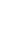 Сокращенное наименование общеобразовательного учрежденияОбщеобразовательные организации, осуществляющие информирование через СМИИнформирование о реализации мероприятий рабочей программы воспитания осуществляется через сайтИнформирование через социальные сети (группа ВК)МАОУ «Городская гимназия №1»111МАОУ «Экспериментальный лицей имени Батербиева М.М.»111МБОУ «СОШ № 1»11МБОУ «СОШ № 2»11МАОУ «СОШ №5»1МАОУ «СОШ № 7 имени Пичуева Л.П.»11МБОУ «СОШ № 8 имени Бусыгина М.И.»111МАОУ СОШ № 9111МАОУ «СОШ № 11»11МАОУ «СОШ №12» им.Семенова В.Н.111МАОУ «СОШ №13 им. М.К. Янгеля»111МАОУ «СОШ № 14»11МБОУ «СОШ № 15»111МБОУ «СОШ №17»11Сокращенное наименование общеобразовательного учрежденияЧислоруководителейобщеобразовательныхорганизаций,осуществившихповышениеквалификацииМАОУ «Городская гимназия №1»1МАОУ «Экспериментальный лицей имени Батербиева М.М.»МБОУ «СОШ № 1»1МБОУ «СОШ № 2»МАОУ «СОШ №5»1МАОУ «СОШ № 7 имени Пичуева Л.П.»1МБОУ «СОШ № 8 имени Бусыгина М.И.»1МАОУ СОШ № 91МАОУ «СОШ № 11»МАОУ «СОШ №12» им. Семенова В.Н.1МАОУ «СОШ №13 им. М.К. Янгеля»МАОУ «СОШ № 14»2МБОУ «СОШ № 15»МБОУ «СОШ №17»Сокращенное наименование общеобразовательного учрежденияОбщее числопедагоговобщеобразовательныхорганизацияЧислопедагогов,осуществившихпереподготовкуили повышениеквалификацииДоляпедагогов,осуществившихпереподготовкуили повышениеквалификацииМАОУ «Городская гимназия №1»362878%МАОУ «Экспериментальный лицей имени Батербиева М.М.»4312%МБОУ «СОШ № 1»30МБОУ «СОШ № 2»26МАОУ «СОШ №5»481021%МАОУ «СОШ № 7 имени Пичуева Л.П.»34824%МБОУ «СОШ № 8 имени Бусыгина М.И.»664162%МАОУ СОШ № 94948%МАОУ«СОШ № 11»503774%МАОУ «СОШ №12» им. Семенова В.Н.362878%МАОУ «СОШ №13 им. М.К. Янгеля»4437%МАОУ «СОШ № 14»281243%МБОУ «СОШ № 15»47919%МБОУ «СОШ №17»311239%Сокращенное наименование общеобразовательного учрежденияНаличие системымотивациипедагогическихработников человекНаличиеСистемы мотивацииобучающихся (человек)МАОУ «Городская гимназия №1»11МАОУ «Экспериментальный лицей имени Батербиева М.М.»11МБОУ «СОШ № 1»11МБОУ «СОШ № 2»11МАОУ «СОШ №5»11МАОУ «СОШ № 7 имени Пичуева Л.П.»11МБОУ «СОШ № 8 имени Бусыгина М.И.»11МАОУ СОШ № 911МАОУ «СОШ № 11»11МАОУ «СОШ №12» им. Семенова В.Н.11МАОУ «СОШ №13 им. М.К. Янгеля»11МАОУ «СОШ № 14»11МБОУ «СОШ № 15»11МБОУ «СОШ №17»11Сокращенное наименование общеобразовательного учрежденияОбщее число обучающихсяДоля обучающийся вовлеченных в процессы планирования мероприятий рабочей программы воспитанияДоля детей - организаторовДоля детей - участниковМАОУ «Городская гимназия №1»63810%7%100%МАОУ «Экспериментальный лицей имени Батербиева М.М.»73012%8%100%МБОУ «СОШ № 1»5602%17%81%МБОУ «СОШ № 2»370100%9%91%МАОУ «СОШ №5»77710%15%100%МАОУ «СОШ № 7 имени Пичуева Л.П.»61820%15%100%МБОУ«СОШ № 8 имени Бусыгина М.И.»11313%29%100%МАОУ СОШ № 99675%28%100%МАОУ «СОШ № 11»7893%7%100%МАО «СОШ №12» им. Семенова В.Н.10563%7%100%МАОУ «СОШ №13 им. М.К. Янгеля»7392%8%100%МАОУ «СОШ № 14»546100%18%100%МБОУ«СОШ № 15»64411%6%100%МБОУ «СОШ №17»63010%27%100%Сокращенное наименование общеобразовательного учрежденияОбщее число родителей Доля родителей (законных представителей), вовлеченных в процессы планирования мероприятий программы воспитанияДоля родителей (законных представителей), вовлеченных в воспитательные мероприятия в качестве организаторов Доля родителей (законных представителей), вовлеченных в воспитательные мероприятия в качестве участниковМАОУ «Городская гимназия №1»10563%7%100%МАОУ «Экспериментальный лицей имени Батербиева М.М.»7304%4%96%МБОУ«СОШ № 1»63027%100%МБОУ«СОШ № 2»50035%67%МАОУ«СОШ №5»64714%19%65%МАОУ«СОШ № 7 имени Пичуева Л.П.»61819%19%100%МБОУ«СОШ № 8 имени Бусыгина М.И.»11314%19% 77%МАОУСОШ № 99678%22%92%МАОУ«СОШ № 11»7894%4%68%МАОУ«СОШ №12» им.Семенова В.Н.10563%7%100%МАОУ«СОШ №13 им. М.К. Янгеля»7394%8% 100%МАОУ«СОШ № 14»54627%13%100%МБОУ«СОШ № 15»64417%9%50%МБОУ«СОШ №17»46711%29%100%Сокращенное наименование общеобразовательного учрежденияДоля детей и молодежи, вовлеченных в деятельность общественных объединенийДоля детей участвующих в социальных проектах Доля детей и молодежи в качестве наставляемых Доля детей и молодежи в качестве наставников Доля детей и молодежи организаторы ученического самоуправленияДоля детей и молодежи участники ученического самоуправления  МАОУ «Городская гимназия №1»9%100%6%3%4%100%МАОУ «Экспериментальный лицей имени Батербиева М.М.»38%23%55%45%3%100%МБОУ«СОШ № 1»25%100%9%11%2%МБОУ«СОШ № 2»7%37%15%85%МАОУ«СОШ №5»75%77%22%2%14%29%МАОУ«СОШ № 7 имени Пичуева Л.П.»20%100%43%5%20%100%МБОУ«СОШ № 8 имени Бусыгина М.И.»40%79%54%7%6%100%МАОУСОШ № 95%55%44%5%12%100%МАОУ«СОШ № 11»42%42%1%3%19%МАОУ«СОШ №12» им. Семенова В.Н.9%100%6%3%4%100%МАОУ«СОШ №13 им. М.К. Янгеля»34%23%8%4%35%100%МАОУ«СОШ № 14»64%100%10%8%27%14%МБОУ«СОШ № 15»7%100%5%2%6%100%МБОУ«СОШ №17»52%100%14%3%10%27%Сокращенное наименование общеобразовательного учрежденияУчастие общеобразовательных организации во Всероссийском проекте «Киноуроки в школах России»Участие общеобразовательных организаций в Программе по развитию личностного потенциалаУчастие общеобразовательных организаций в Программе по развитию личностного потенциалапо Распоряжению МО ИОУчастие общеобразовательных организаций в Программе по развитию личностного потенциалапо Распоряжению МО ИОУчастие общеобразовательных организаций во всероссийском проекте «Школа Министерства просвещения Российской Федерации»Участие общеобразовательных организаций во всероссийском проекте «Школа Министерства просвещения Российской Федерации»МАОУ «Городская гимназия №1»10011МАОУ «Экспериментальный лицей имени Батербиева М.М.»110011МБОУ «СОШ № 1»00МБОУ «СОШ № 2»1100МАОУ «СОШ №5»0011МАОУ «СОШ № 7 имени Пичуева Л.П.»110011МБОУ «СОШ № 8 имени Бусыгина М.И.»110011МАОУ СОШ № 91011МАОУ «СОШ № 11»0МАОУ «СОШ №12» им.Семенова В.Н.1011МАОУ «СОШ №13 им. М.К. Янгеля»110МАОУ «СОШ № 14»10МБОУ «СОШ № 15»10МБОУ «СОШ №17»10Сокращенное наименование общеобразовательного учрежденияУчастие на федеральном уровнеУчастие на региональном уровнеУчастие на муниципальном уровнеМАОУ «Городская гимназия №1»11МАОУ «Экспериментальный лицей имени Батербиева М.М.»111МБОУ «СОШ № 1»111МБОУ «СОШ № 2»1МАОУ «СОШ №5»111МАОУ «СОШ № 7 имени Пичуева Л.П.»111МБОУ «СОШ № 8 имени Бусыгина М.И.»111МАОУ СОШ № 9111МАОУ «СОШ № 11»11МАОУ «СОШ №12» им.Семенова В.Н.11МАОУ «СОШ №13 им. М.К. Янгеля»111МАОУ «СОШ № 14»111МБОУ «СОШ № 15»111МБОУ «СОШ №17»11Сокращенное наименование общеобразовательного учрежденияУчастие на федеральном уровнеУчастие на региональном уровнеУчастие на муниципальном уровнеМАОУ «Городская гимназия №1»11МАОУ «Экспериментальный лицей имени Батербиева М.М.»111МБОУ «СОШ № 1»111МБОУ «СОШ № 2»МАОУ «СОШ №5»111МАОУ «СОШ № 7 имени Пичуева Л.П.»11МБОУ «СОШ № 8 имени Бусыгина М.И.»111МАОУ СОШ № 9111МАОУ «СОШ № 11»11МАОУ «СОШ №12» им.Семенова В.Н.11МАОУ «СОШ №13 им. М.К. Янгеля»111МАОУ «СОШ № 14»11МБОУ «СОШ № 15»111МБОУ «СОШ №17»111Сокращенное наименование общеобразовательного учрежденияУчастие на федеральном уровнеУчастие на региональном уровнеУчастие на муниципальном уровнеМАОУ «Городская гимназия №1»111МАОУ «Экспериментальный лицей имени Батербиева М.М.»111МБОУ «СОШ № 1»11МБОУ «СОШ № 2»111МАОУ «СОШ №5»111МАОУ «СОШ № 7 имени Пичуева Л.П.»11МБОУ «СОШ № 8 имени Бусыгина М.И.»111МАОУ СОШ № 9111МАОУ «СОШ № 11»111МАОУ «СОШ №12» им.Семенова В.Н.111МАОУ «СОШ №13 им. М.К. Янгеля»111МАОУ «СОШ № 14»1МБОУ «СОШ № 15»11МБОУ «СОШ №17»111Сокращенное наименование общеобразовательного учрежденияУчастие на федеральном уровнеУчастие на региональном уровнеУчастие на муниципальном уровнеМАОУ «Городская гимназия №1»111МАОУ «Экспериментальный лицей имени Батербиева М.М.»111МБОУ «СОШ № 1»111МБОУ «СОШ № 2»1МАОУ «СОШ №5»111МАОУ «СОШ № 7 имени Пичуева Л.П.»11МБОУ «СОШ № 8 имени Бусыгина М.И.»111МАОУ СОШ № 9111МАОУ «СОШ № 11»111МАОУ «СОШ №12» им. Семенова В.Н.111МАОУ «СОШ №13 им. М.К. Янгеля»111МАОУ «СОШ № 14»11МБОУ «СОШ № 15»111МБОУ«СОШ №17»111Сокращенное наименование общеобразовательного учрежденияУчастие на федеральном уровнеУчастие на региональном уровнеУчастие на муниципальном уровнеМАОУ «Городская гимназия №1»111МАОУ «Экспериментальный лицей имени Батербиева М.М.»111МБОУ «СОШ № 1»11МБОУ «СОШ № 2»1МАОУ «СОШ №5»111МАОУ «СОШ № 7 имени Пичуева Л.П.»11МБОУ «СОШ № 8 имени Бусыгина М.И.»111МАОУ СОШ № 911МАОУ «СОШ № 11»111МАОУ «СОШ №12» им.Семенова В.Н.111МАОУ «СОШ №13 им. М.К. Янгеля»111МАОУ «СОШ № 14»111МБОУ «СОШ № 15»11МБОУ «СОШ №17»111Сокращенное наименование общеобразовательного учрежденияУчастие на федеральном уровнеУчастие на региональном уровнеУчастие на муниципальном уровнеМАОУ «Городская гимназия №1»11МАОУ «Экспериментальный лицей имени Батербиева М.М.»111МБОУ «СОШ № 1»МБОУ «СОШ № 2»11МАОУ «СОШ №5»11МАОУ «СОШ № 7 имени Пичуева Л.П.»111МБОУ «СОШ № 8 имени Бусыгина М.И.»11МАОУ СОШ № 911МАОУ «СОШ № 11»1МАОУ «СОШ №12» им.Семенова В.Н.11МАОУ «СОШ №13 им. М.К. Янгеля»111МАОУ «СОШ № 14»11МБОУ «СОШ № 15»МБОУ «СОШ №17»1Сокращенное наименование общеобразовательного учрежденияВ печатных изданияхВ открытом информационном пространстве«Упакованная» практикаМАОУ «Городская гимназия №1»МАОУ «Экспериментальный лицей имени Батербиева М.М.»111МБОУ «СОШ № 1»МБОУ «СОШ № 2»МАОУ «СОШ №5»МАОУ «СОШ № 7 имени Пичуева Л.П.»11МБОУ «СОШ № 8 имени Бусыгина М.И.»111МАОУ СОШ № 911МАОУ «СОШ № 11»МАОУ «СОШ №12» им. Семенова В.Н.МАОУ «СОШ №13 им. М.К. Янгеля»11МАОУ «СОШ № 14»МБОУ «СОШ № 15»МБОУ «СОШ №17»